TIMELINE 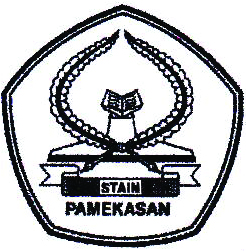 MATAKULIAH STUDI KITAB TAFSIR KONTEMPORERPRODI IQTJURUSAN SYARIAH STAIN PAMEKASAN 2017Jenis Penilaian: Partisipasi, attitude, penugasan, kedisiplinan, ujian formatif, dan ujian sumatifBuku AcuanAbd al-Qadir Muhammad Shalih, al-Tafsir wa wa al-Mufassirun fi Ashr al-Hadits, Beirut: Dar al-Ma’rifah, 2003Muhammad Husein al-Dzahabi, al-Tafsir wa al-Mufassirun, Kairo, Maktabah Wahbah, 2000--------------------------------------, Ilmu al-Tafsir, (Dar al-Ma’arif: Kairo, tth)Khalid Abdurrahman al-'Akk, Ushul al-Tafsir wa Qawaiduhu, (Beirut:Dar al-Nafais, 1986)Fahd bin Abdirrahman bin Sulaiman al-Rumi, Ushul al-Tafsir wa Manahijuhu, (ttp:Maktabah al-Taubah, 1419 H)M Quraish Shihab, Kaidah Tafsir: Syarat, Ketentuan, dan Aturan yang Patut Anda Ketahui dalam Memahami Ayat-Ayat al-Qur'an. Tangerang: Lentera Hati, 2013Syukron Affani, Tafsir al-Quran dalam Sejarah Perkembangannya, Pamekasan: al-Qadiry Publishing, 2015Ketentuan Tugas Makalah:Tiap makalah wajib menyertakan minimal satu buku literatur rujukan yang dibawa dan ditunjukkan saat presentasiTiap presentasi, makalah wajib difotokopi untuk diberikan kepada semua perwakilan kelompok yang lainHanya makalah yang digarap sesuai standar penulisan karya ilmiah dan rapi, yang diterima untuk dinilaiDOSEN PENGAMPU:SYUKRON AFFANI, M.S.INIP. 198012062015031002No. Kontak: 087 756 081 545 / 081 330 273 622KMateri UmumUraianKetr.1Perkenalan dan orientasi perkuliahan Perkenalan KelasKontrak PerkuliahanPengenalan umum mata kuliah ilmu tafsir (pengertian, tujuan dan manfaat matakuliah)Dosen2Konteks Tafsir al-QuranObjek (mukhatab) ayat: Nabi dan seluruh umat IslamAl-Quran Penuntun Dakwah NabiGenre sastra bahasa Al-QuranRagam Tema dan Tujuan UmumnyaDosen3Sejarah Perkembangan TafsirTafsir periode awal dan fenomenanya;Tafsir periode pertengahan dan fenomenanya; Tafsir periode modern dan fenomenanyaDosen4Dinamika Tafsir KontemporerEmpat Tema Studi al-Quran KontemporerTitik tolak historis reformasi tafsir Semangat Tafsir KontemporerTipologi  wacana tafsir kontemporer: Tafsir sebagai proses (manhaj al-fikr) vis a vis tafsir sebagai hasil (manhaj al-qawl)Tipologi penafsir Pendekatan tafsir tekstual dan Pendekatan tafsir kontekstual5Kritik Metode Tafsir TradisionalKritik Internal Spektrum pendekatan yang meluas Pengaruh ide kritis sarjana non muslimIdentitas penafsir yang mencair6Format Ideal Tafsir al-Quran KontemporerTartib mushafi musalsal atau mawdlui mubawwabKecenderungan corak tafsir kontemporer7Ujian Formatif Ujian Formatif (UTS)Dosen8Tafsîr al-Tahrîr wa al-TanwîrBiografi Thahir bin AsyurSistematika TafsirMetodologi dan Corak TafsirPendapat ulama tentang Tafsir iniKelompok Diskusi 19Al-Tafsîr al-WasîthBiografi Wahbah ZuhayliSistematika TafsirMetodologi dan Corak TafsirPendapat ulama tentang Tafsir iniKelompok Diskusi 210Tafsîr al-ManârBiografi Muhammad Abduh-Rasyid RidlaSistematika TafsirMetodologi dan Corak TafsirPendapat ulama tentang Tafsir iniKelompok Diskusi 311Al-Jawâhir fi Tafsîr al-Qurân al-KarîmBiografi Thantawi JawhariSistematika TafsirMetodologi dan Corak TafsirPendapat ulama tentang Tafsir iniKelompok Diskusi 412Al-Tafsîr al-Bayânî Li al-Qurân al-KarîmBiografi Aisyah Abd al-Rahman Bint Syathi’Sistematika TafsirMetodologi dan Corak TafsirPendapat ulama tentang Tafsir iniKelompok Diskusi 513Al-Kitâb wa al-Qurân: Qirâ’ah Mu`âshirahBiografi Muhammad SyahrurSistematika TafsirMetodologi dan Corak TafsirPendapat ulama tentang Tafsir iniKelompok Diskusi 614Ujian SumatifUjian Sumatif (UAS)Dosen